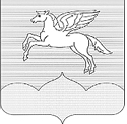 СОБРАНИЕ ДЕПУТАТОВ                                                                         ГОРОДСКОГО ПОСЕЛЕНИЯ «ПУШКИНОГОРЬЕ»ПУШКИНОГОРСКОГО РАЙОНА ПСКОВСКОЙ ОБЛАСТИР Е Ш Е Н И Е от 04.04. 2013 г. № 141Принято на двадцать второй сессии Собрания                                                                            депутатов городского поселения «Пушкиногорье»первого созываО внесении изменений и дополнений в Уставмуниципального образования городскоепоселение «Пушкиногорье»          В связи с изменениями, внесенными в Федеральный закон от 06.10.2003 № 131-ФЗ «Об общих принципах организации местного самоуправления в Российской Федерации, протестом прокуратуры Пушкиногорского района и в соответствии с Уставом муниципального образования городское поселение  «Пушкиногорье»,Собрание депутатов муниципального образования городское поселение «Пушкиногорье»РЕШИЛО:Внести изменения и дополнения в Устав муниципального образования городское поселение «Пушкиногорье» (приложение    № 1).Направить изменения и дополнения в Устав на государственную регистрацию в соответствии с действующим законодательством.Настоящее Решение вступает в силу после его государственной регистрации и обнародования.Глава городского поселения«Пушкиногорье»                                                                                 Ю. А. Гусев                                                                       Приложение № 1                                                                                                   Утверждено                                                                                                                                                                                                                             Решением  Собрания депутатов                                                                                городского поселения                                                                                                                                                        «Пушкиногорье»                                                                                                                                                                                                                                                                                           от 04.04.2013 г. № 141Пункт 21 статьи 4 Устава дополнить словами: «осуществление в случаях, предусмотренных Градостроительным кодексом Российской Федерации, осмотров зданий, сооружений и выдача рекомендаций об устранении выявленных в ходе таких осмотров нарушений»Пункт 25 раздела 1 статьи 30 Устава дополнить словами: «осуществляет в случаях, предусмотренных Градостроительным кодексом Российской Федерации, осмотр зданий, сооружений и выдачу рекомендаций об устранении выявленных в ходе таких осмотров нарушений»_____________________________________________________________________________